Volksschule Eslarngasse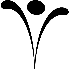    Vorzeitige EntlassungIch bitte mein Kind ____________________________________________Klasse _________ am _________ 	O nach dem Unterricht								O 14:00			 zu entlassen. 					O 14:50					O 15:45					O 16:40Grund: ______________________________________________________Unterschrift: __________________________________________________Volksschule Eslarngasse   Vorzeitige EntlassungIch bitte mein Kind ____________________________________________Klasse _________ am _________ 	O nach dem Unterricht								O 14:00			 zu entlassen. 					O 14:50					O 15:45					O 16:40Grund: ______________________________________________________Unterschrift: __________________________________________________